What is Consent?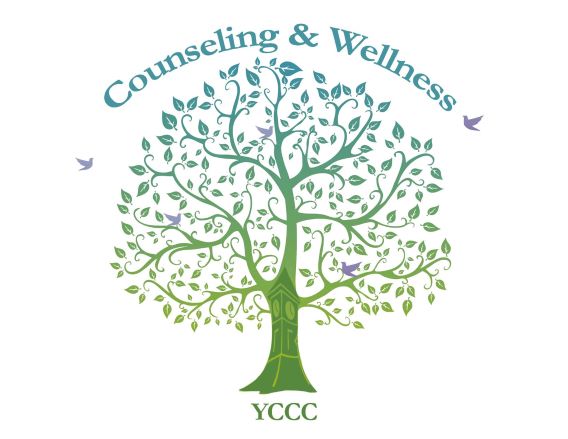 Consent isongoing (keep checking in, “Is this okay?”)sober about all types of sexual encounter, not just intercoursehaving the right to say “no” no matter how long you have known the other person or how you are legally or not legally attachedConsent is NOTassumed (always ask, and keep asking)not silent (silence does not mean “yes”)not presumed due to previous sexual encounters with the same personflirting (if a person flirts with you, it does not mean they want sex with you)expecting that you will have sex whenever you want to, because you are a couple“owed” to you, because you did someone a favor (if you pay for dinner, give a ride to someone, help them out…)It’s never too late to communicate to your partner about consent.  If you feel in danger, or wish to speak to a counselor, please call Penny Remick at 216-4415, email ypremick@yccc.eduOr contact Sexual Assault Response Services of Southern Maine at 1-800-871-7741, 24 hours a day, 7 days a week to phone or text them, or email or chat with them at sarsonline.org. 